„Geras draugas – tarsi keturlapis dobilas: sunku rasti, laimė turėti“ (airių patarlė) Kovo 19 d. Kelmės rajono Tytuvėnų vaikų lopšelyje-darželyje, kaip ir daugelyje  bendrojo ugdymo įstaigų  Lietuvoje, startavo visą savaitę truksianti (kovo 19-25d.) ,,Veiksmo savaitė BE PATYČIŲ-2018“.“Veiksmo savaitę BE PATYČIŲ“  (jau devintą kartą) Lietuvoje  kasmet inicijuoja bei organizuoja emocinės paramos tarnyba „Vaikų linija“.Ši savaitė  Tytuvėnų vaikų lopšelyje-darželyje skirta draugiškiems tarpusavio santykiams, pagarbiam bendravimui, kurio, iš tiesų, stokojama daugeliui,- tiek vaikams, tiek suaugusiems.Mūsų tikslas šią savaitę-parodyti vaikams ir ne tik, kad galima nuveikti daug gerų, gražių darbų, sugalvoti ir įgyvendinti daug įvairių dalykų, užsiėmimų, įvairiapusiškos veiklos, tuo parodant, kad mes netoleruojame ir nepritariame patyčioms.Visos veiksmo savaitės metu vyko įvairios veiklos ir renginiai, į kuriuos buvo kviečiami socialiniai partneriai ir draugai. Visiems tėvams išdalinti lankstinukai apie patyčias. Grupėse vyko pokalbiai-diskusijos: „Kaip padėti draugui“?, „Aš ir mano draugai“, „Geros išeities taisyklės“. Buvo sukurtas plakatas „Ištiesk draugui ranką“. Lopšelyje-darželyje vyko gerumo akcija „Apkabink darželį“.Savaitės apibendrinamajame renginyje Tytuvėnų lopšelio-darželio bendruomenė dalyvavo šventiniame koncerte „Mes tarp draugų“, kurį parodė buvę mūsų lopšelio-darželio programos „Zipio draugai“ dalyviai – pirmokai ir jų mokytoja Sniegina Venskūnienė. Draugystės rytmetyje, vaikai drauge šoko, dainavo, pristatė tėvų ir jų sukurtą „Draugystės knygos“ IV tomą. Visiems buvo linksma ir smagu dideliame draugų būryje.Šią knygą „Pelėdžiukų“ grupės vaikai dovanojo Tytuvėnų miestelio bibliotekos vaikų skyriui. Tai jau penktoji Tytuvėnų lopšelio-darželio bendruomenės sukurta knyga.Tikimės ir viliamės, kad pasibaigus šiai ,,Veiksmo savaitei”, mokiniai savo geru, gražiu  elgesiu, pagarba, tolerancija,  rodys  pavyzdį kitiems, skleis  teigiamas, gėrio, grožio  emocijas, o patyčių, žeminančio elgesio, užgauliojimų  bus mažiau.„Zipio draugai“ programos koordinatorė Rima Šivickienė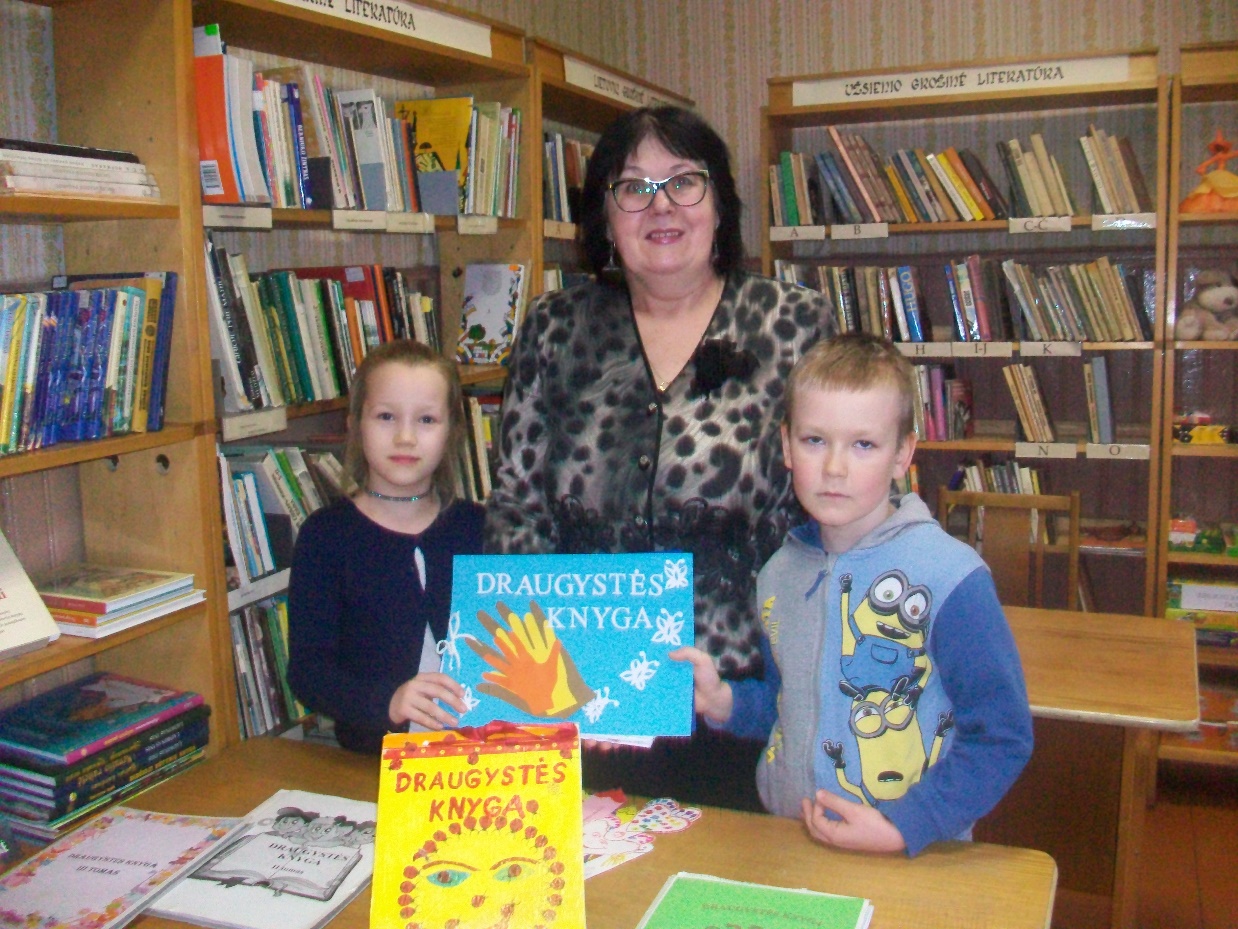 